VIRGINIA COMMONWEALTH UNIVERSITYUNIVERSITY and ACADEMIC PROFESSIONALS EMPLOYEE GRIEVANCE FORMUniversity and Academic Professionals filing a grievance should consult the Dispute Resolution Guidelines (insert link) and should also consult with VCU Human Resource Employee Relations 804-828-1510. Grievances must be submitted within 30 calendar days of the date the employee knew or should have known of the issue being grieved.  University and Academic Professionals filing a grievance should consult the Dispute Resolution Guidelines (insert link) and should also consult with VCU Human Resource Employee Relations 804-828-1510. Grievances must be submitted within 30 calendar days of the date the employee knew or should have known of the issue being grieved.  University and Academic Professionals filing a grievance should consult the Dispute Resolution Guidelines (insert link) and should also consult with VCU Human Resource Employee Relations 804-828-1510. Grievances must be submitted within 30 calendar days of the date the employee knew or should have known of the issue being grieved.  University and Academic Professionals filing a grievance should consult the Dispute Resolution Guidelines (insert link) and should also consult with VCU Human Resource Employee Relations 804-828-1510. Grievances must be submitted within 30 calendar days of the date the employee knew or should have known of the issue being grieved.  University and Academic Professionals filing a grievance should consult the Dispute Resolution Guidelines (insert link) and should also consult with VCU Human Resource Employee Relations 804-828-1510. Grievances must be submitted within 30 calendar days of the date the employee knew or should have known of the issue being grieved.  Employee’s Full Name:Employee’s Full Name:Employee’s Full Name:Job Title:Job Title:School/DivisionSchool/DivisionSchool/DivisionName of SupervisorSupervisor Contact InfoName of SupervisorSupervisor Contact InfoHome Address:Home Address:Work Telephone No.(         )           -             ext.  Work E-mail Address:Work Telephone No.(         )           -             ext.  Work E-mail Address:Home Telephone No.(        )           -Home E-mail Address:Date Action Occurred:Date Action Occurred:Informal Dispute Resolution Competed Date:  _______________________Type ________ One-on-One Meeting         _________ Facilitated Discussion         _________ MediationInformal Dispute Resolution Competed Date:  _______________________Type ________ One-on-One Meeting         _________ Facilitated Discussion         _________ MediationInformal Dispute Resolution Competed Date:  _______________________Type ________ One-on-One Meeting         _________ Facilitated Discussion         _________ MediationThe issues are (use attachments if necessary):The issues are (use attachments if necessary):The issues are (use attachments if necessary):The issues are (use attachments if necessary):The issues are (use attachments if necessary):The facts supporting this are (use attachments if necessary):The facts supporting this are (use attachments if necessary):The facts supporting this are (use attachments if necessary):The facts supporting this are (use attachments if necessary):The facts supporting this are (use attachments if necessary):The outcome I want is (use attachments if necessary):The outcome I want is (use attachments if necessary):The outcome I want is (use attachments if necessary):The outcome I want is (use attachments if necessary):The outcome I want is (use attachments if necessary):Date:Employee’s Signature:Employee’s Signature:Employee’s Signature:Employee’s Signature:If you wish to file this grievance with VCU HR Employee Relations due to discrimination, harassment or retaliation by your immediate supervisor, please initial here _______.If you wish to file this grievance with VCU HR Employee Relations due to discrimination, harassment or retaliation by your immediate supervisor, please initial here _______.If you wish to file this grievance with VCU HR Employee Relations due to discrimination, harassment or retaliation by your immediate supervisor, please initial here _______.If you wish to file this grievance with VCU HR Employee Relations due to discrimination, harassment or retaliation by your immediate supervisor, please initial here _______.If you wish to file this grievance with VCU HR Employee Relations due to discrimination, harassment or retaliation by your immediate supervisor, please initial here _______.Level One
Level One
Level One
Level One
Level One
Level One
Level One
Level One
Level One
Level One
Level One
Level One
Date Received:Date Received:Date Received:Date Received:Date Received:Date Received:Response (use attachments if necessary):Response (use attachments if necessary):Response (use attachments if necessary):Response (use attachments if necessary):Response (use attachments if necessary):Response (use attachments if necessary):Response (use attachments if necessary):Response (use attachments if necessary):Response (use attachments if necessary):Response (use attachments if necessary):Response (use attachments if necessary):Response (use attachments if necessary):Date:Date:Level One Administrator’s Signature:Level One Administrator’s Signature:Level One Administrator’s Signature:Level One Administrator’s Signature:Level One Administrator’s Signature:Level One Administrator’s Signature:Level One Administrator’s Signature:Level One Administrator’s Signature:Level One Administrator’s Signature:Telephone No.: (         )         -                     ext.  Date Received:  ____________________Employee’s response (check one): I conclude my grievance and am returning it to the VCU Human Resources Office.   Date Received:  ____________________Employee’s response (check one): I conclude my grievance and am returning it to the VCU Human Resources Office.   Date Received:  ____________________Employee’s response (check one): I conclude my grievance and am returning it to the VCU Human Resources Office.   Date Received:  ____________________Employee’s response (check one): I conclude my grievance and am returning it to the VCU Human Resources Office.   Date Received:  ____________________Employee’s response (check one): I conclude my grievance and am returning it to the VCU Human Resources Office.   Date Received:  ____________________Employee’s response (check one): I conclude my grievance and am returning it to the VCU Human Resources Office.   Date Received:  ____________________Employee’s response (check one): I conclude my grievance and am returning it to the VCU Human Resources Office.   Date Received:  ____________________Employee’s response (check one): I conclude my grievance and am returning it to the VCU Human Resources Office.    I advance my grievance to the second level. I advance my grievance to the second level. I advance my grievance to the second level. I advance my grievance to the second level.Employee’s comments (optional - [use attachments if necessary]):Employee’s comments (optional - [use attachments if necessary]):Employee’s comments (optional - [use attachments if necessary]):Employee’s comments (optional - [use attachments if necessary]):Employee’s comments (optional - [use attachments if necessary]):Employee’s comments (optional - [use attachments if necessary]):Employee’s comments (optional - [use attachments if necessary]):Employee’s comments (optional - [use attachments if necessary]):Employee’s comments (optional - [use attachments if necessary]):Employee’s comments (optional - [use attachments if necessary]):Employee’s comments (optional - [use attachments if necessary]):Employee’s comments (optional - [use attachments if necessary]):Date:Date:Date:Date:Employee’s Signature:Employee’s Signature:Employee’s Signature:Employee’s Signature:Employee’s Signature:Employee’s Signature:Employee’s Signature:Employee’s Signature:NOTE:  The employee must deliver this form to the proper person or office within ten (10) business days of receiving the Level One response.NOTE:  The employee must deliver this form to the proper person or office within ten (10) business days of receiving the Level One response.NOTE:  The employee must deliver this form to the proper person or office within ten (10) business days of receiving the Level One response.NOTE:  The employee must deliver this form to the proper person or office within ten (10) business days of receiving the Level One response.NOTE:  The employee must deliver this form to the proper person or office within ten (10) business days of receiving the Level One response.NOTE:  The employee must deliver this form to the proper person or office within ten (10) business days of receiving the Level One response.NOTE:  The employee must deliver this form to the proper person or office within ten (10) business days of receiving the Level One response.NOTE:  The employee must deliver this form to the proper person or office within ten (10) business days of receiving the Level One response.NOTE:  The employee must deliver this form to the proper person or office within ten (10) business days of receiving the Level One response.NOTE:  The employee must deliver this form to the proper person or office within ten (10) business days of receiving the Level One response.NOTE:  The employee must deliver this form to the proper person or office within ten (10) business days of receiving the Level One response.NOTE:  The employee must deliver this form to the proper person or office within ten (10) business days of receiving the Level One response.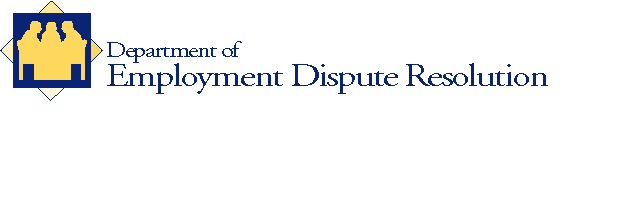 Insert VCU logo hereInsert VCU logo hereInsert VCU logo hereInsert VCU logo hereInsert VCU logo hereInsert VCU logo hereInsert VCU logo hereLevel IILevel IILevel IILevel IILevel IILevel IILevel IILevel IILevel IILevel IILevel IILevel IILevel IIDate Received:Date Received:Date Received:Date Received:Date Received:Date Received:Date Received:Date Received:Date Received:Date Received:Date of Meeting:Date of Meeting:Date of Meeting:Response (use attachments if necessary):Response (use attachments if necessary):Response (use attachments if necessary):Response (use attachments if necessary):Response (use attachments if necessary):Response (use attachments if necessary):Response (use attachments if necessary):Response (use attachments if necessary):Response (use attachments if necessary):Response (use attachments if necessary):Response (use attachments if necessary):Response (use attachments if necessary):Response (use attachments if necessary):Name of Level II AdministratorName of Level II AdministratorName of Level II AdministratorName of Level II AdministratorName of Level II AdministratorName of Level II AdministratorName of Level II AdministratorName of Level II AdministratorName of Level II AdministratorName of Level II AdministratorName of Level II AdministratorName of Level II AdministratorName of Level II AdministratorDate:Date:Date:Date:Date:Level II AdministratorSignature:Level II AdministratorSignature:Level II AdministratorSignature:Level II AdministratorSignature:Level II AdministratorSignature:Level II AdministratorSignature:Level II AdministratorSignature:Telephone No.: (           )         -                     ext.Telephone No.: (           )         -                     ext.Date Received: ____________________Employee’s response (check one): I conclude my grievance and am returning it to the VCU Human Resources Office.   Date Received: ____________________Employee’s response (check one): I conclude my grievance and am returning it to the VCU Human Resources Office.   Date Received: ____________________Employee’s response (check one): I conclude my grievance and am returning it to the VCU Human Resources Office.   Date Received: ____________________Employee’s response (check one): I conclude my grievance and am returning it to the VCU Human Resources Office.   Date Received: ____________________Employee’s response (check one): I conclude my grievance and am returning it to the VCU Human Resources Office.   Date Received: ____________________Employee’s response (check one): I conclude my grievance and am returning it to the VCU Human Resources Office.   Date Received: ____________________Employee’s response (check one): I conclude my grievance and am returning it to the VCU Human Resources Office.   Date Received: ____________________Employee’s response (check one): I conclude my grievance and am returning it to the VCU Human Resources Office.    I advance my grievance  I advance my grievance  I advance my grievance  I advance my grievance  I advance my grievance Employee’s comments (optional - [use attachments if necessary]):Employee’s comments (optional - [use attachments if necessary]):Employee’s comments (optional - [use attachments if necessary]):Employee’s comments (optional - [use attachments if necessary]):Employee’s comments (optional - [use attachments if necessary]):Employee’s comments (optional - [use attachments if necessary]):Employee’s comments (optional - [use attachments if necessary]):Employee’s comments (optional - [use attachments if necessary]):Employee’s comments (optional - [use attachments if necessary]):Employee’s comments (optional - [use attachments if necessary]):Employee’s comments (optional - [use attachments if necessary]):Employee’s comments (optional - [use attachments if necessary]):Employee’s comments (optional - [use attachments if necessary]):Date:Date:Employee’s Signature:Employee’s Signature:Employee’s Signature:Employee’s Signature:Employee’s Signature:Employee’s Signature:Employee’s Signature:Employee’s Signature:Employee’s Signature:NOTE:  The employee must deliver this form to the proper person or office within ten (10) business days of receiving the Level Two response.NOTE:  The employee must deliver this form to the proper person or office within ten (10) business days of receiving the Level Two response.NOTE:  The employee must deliver this form to the proper person or office within ten (10) business days of receiving the Level Two response.NOTE:  The employee must deliver this form to the proper person or office within ten (10) business days of receiving the Level Two response.NOTE:  The employee must deliver this form to the proper person or office within ten (10) business days of receiving the Level Two response.NOTE:  The employee must deliver this form to the proper person or office within ten (10) business days of receiving the Level Two response.NOTE:  The employee must deliver this form to the proper person or office within ten (10) business days of receiving the Level Two response.NOTE:  The employee must deliver this form to the proper person or office within ten (10) business days of receiving the Level Two response.NOTE:  The employee must deliver this form to the proper person or office within ten (10) business days of receiving the Level Two response.NOTE:  The employee must deliver this form to the proper person or office within ten (10) business days of receiving the Level Two response.NOTE:  The employee must deliver this form to the proper person or office within ten (10) business days of receiving the Level Two response.NOTE:  The employee must deliver this form to the proper person or office within ten (10) business days of receiving the Level Two response.NOTE:  The employee must deliver this form to the proper person or office within ten (10) business days of receiving the Level Two response.Level III – Panel ReviewLevel III – Panel ReviewLevel III – Panel ReviewLevel III – Panel ReviewLevel III – Panel ReviewLevel III – Panel ReviewDate Received:Date Received:Date Received:________ Grievance qualifies for a Panel Review Hearing ________ Grievance does not qualify for a Panel Review Hearing________ Grievance qualifies for a Panel Review Hearing ________ Grievance does not qualify for a Panel Review Hearing________ Grievance qualifies for a Panel Review Hearing ________ Grievance does not qualify for a Panel Review Hearing________ Grievance qualifies for a Panel Review Hearing ________ Grievance does not qualify for a Panel Review Hearing________ Grievance qualifies for a Panel Review Hearing ________ Grievance does not qualify for a Panel Review Hearing________ Grievance qualifies for a Panel Review Hearing ________ Grievance does not qualify for a Panel Review HearingDate:Date:Date:VCU HR Signature:VCU HR Signature:VCU HR Signature:Telephone No.: (           )         -                     ext.Panel Convened ________________Panel Hearing Date ___________Panel Recommendation – See attached Date:CHRO Decision – See attached CHRO Signature ________________________Date:Panel Convened ________________Panel Hearing Date ___________Panel Recommendation – See attached Date:CHRO Decision – See attached CHRO Signature ________________________Date:Panel Convened ________________Panel Hearing Date ___________Panel Recommendation – See attached Date:CHRO Decision – See attached CHRO Signature ________________________Date:Panel Convened ________________Panel Hearing Date ___________Panel Recommendation – See attached Date:CHRO Decision – See attached CHRO Signature ________________________Date:Date:Employee’s Signature:Employee’s Signature:Employee’s Signature:Employee’s Signature: